       ҠАРАР                                                                                   РЕШЕНИЕ«22» сентябрь 2023й                      № 10/1                       «22» сентября  2023гОб избрании состава Постоянной комиссии по развитию предпринимательства, земельным и аграрным вопросам, благоустройству и  экологии  Совета сельского поселения Сандугачевский сельсовет муниципального района Янаульский район Республики Башкортостан  В соответствии со статьей 13 Регламента Совета сельского поселения Сандугачевский сельсовет муниципального района Янаульский  район Республики Башкортостан Совет сельского поселения Сандугачевский сельсовет муниципального района Янаульский  район Республики Башкортостан решил:1. Сформировать Постоянную комиссию  по развитию предпринимательства, земельным и аграрным вопросам, благоустройству и  экологии  в количестве трех депутатов. 2. Избрать в состав Постоянной комиссии по развитию предпринимательства, земельным и аграрным вопросам, благоустройству и экологии следующих депутатов Совета:1. Алексеев Артур Алексеевич - избирательный округ №1;2. Кутлияров Владислав Валериевич  - избирательный округ №1;3. Рахимова Клара Гильсоновна- избирательный округ №2.Главасельского поселения Сандугачевский сельсоветмуниципального района Янаульский  районРеспублики Башкортостан                                                            Т.Ш. КуснияровБАШҠОРТОСТАН РЕСПУБЛИКАҺЫЯҢАУЫЛ  РАЙОНЫ МУНИЦИПАЛЬ РАЙОНЫНЫҢ ҺАНДУFАС  АУЫЛ СОВЕТЫ АУЫЛ БИЛӘМӘҺЕСОВЕТЫ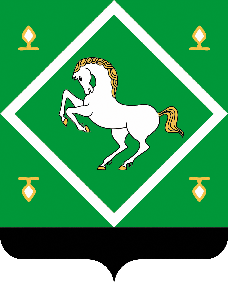 СОВЕТсельского поселения сандугачевский сельсовет МУНИЦИПАЛЬНОГО  районаЯНАУЛЬСКИЙ РАЙОН РеспубликИ Башкортостан 